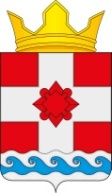 С О В Е Т   Д Е П У Т А Т О ВКУЗЬМИЩЕНСКОГО СЕЛЬСКОГО ПОСЕЛЕНИЯКостромского муниципального района Костромской областиР Е Ш Е Н И ЕВ соответствии с ч. 5 ст. 264.2 Бюджетного кодекса РФ, ст. 36 и ст. 37 федерального закона от 06.10.2003 г. № 131-ФЗ «Об общих принципах организации местного самоуправления в Российской Федерации», на основании  протеста прокуратуры Костромского муниципального района Костромской области от 21.12.2022 г. № 16-2022/Прдп449-22-20340004 Совет депутатов   РЕШИЛ:1. Признать утратившим силу решение Совета депутатов Кузьмищенского сельского поселения Костромского муниципального района Костромской области от 18.11.2022 г. № 29 «Об  исполнении бюджета Кузьмищенского сельского поселения за 9 месяцев 2022 года».2. Настоящее Решение подлежит опубликованию в информационном бюллетене «Кузьмищенский вестник» и вступает в силу с момента его опубликования.Председатель Совета депутатов,Глава Кузьмищенскогосельского поселения                                                            О.Н. ГолубеваАДМИНИСТРАЦИЯКУЗЬМИЩЕНСКОГО СЕЛЬСКОГО ПОСЕЛЕНИЯКостромского муниципального района Костромской областиПОСТАНОВЛЕНИЕВ целях обеспечения временной занятости и дополнительной социальной поддержки граждан, ищущих работу, в соответствии со статьями 7.2 и 24 Закона Российской Федерации от 19 апреля 1991 года № 1032-1 «О занятости населения в Российской Федерации», руководствуясь Уставом Кузьмищенского сельского поселения, администрация ПОСТАНОВЛЯЕТ:1. Утвердить перечень видов общественных работ на 2023 год, согласно приложению к настоящему постановлению.2. Предложить предприятиям и организациям всех форм собственности, расположенным на территории Кузьмищенского сельского поселения, совместно с областным государственным казенным учреждением «Центр занятости населения по городу Костроме» организовать в 2023 году на территории Кузьмищенского сельского поселения общественные работы в объеме для 2 (двух) участников.3. Рекомендовать руководителям предприятий и организаций всех форм собственности, расположенных на территории сельского поселения:- создать временные рабочие места для проведения общественных работ и сообщить в областное государственное казенное учреждение «Центр занятости населения по городу Костроме» сведения о видах организуемых работ, периодах их проведения, количества созданных рабочих мест, условиях оплаты труда;- заключить с областным государственным казенным учреждением «Центр занятости населения по городу Костроме» договор о совместной деятельности по организации и проведению общественных работ.4. Провести на территории сельского поселения работу по информированию незанятого населения о порядке организации общественных работ и условиях участия в этих работах.5. Контроль за исполнением настоящего постановления оставляю за собой.6. Настоящее постановление вступает в силу со дня опубликования.
Глава администрации                                                                    О.Н. ГолубеваПриложение 
утверждено постановлениемадминистрации Кузьмищенского                                                     сельского поселения                                                                             от «09» января 2023 года № 1Перечень  видов общественных работ1. Благоустройство, очистка и озеленение территорий.2. Восстановление и сохранение историко-архитектурных памятников, зон отдыха, парков культуры, скверов: озеленение, посадка, прополка, образка деревьев, вырубка и уборка поросли, скашивание травы и другое.3. Выполнение мелких ремонтно-строительных работ.4. Выполнение неквалифицированных работ.5. Косметический ремонт помещений, зданий.6. Малярные и штукатурные работы.7. Очистка территорий от снега.8. Очистка дорожных покрытий от грязи и снега в местах, недоступных для дорожной техники.9. Ремонт и строительство дорожного полотна.10. Санитарная очистка леса, населенных пунктов.11. Уборка территорий.12. Приведение в порядок воинских захоронений, мемориалов, братских могил, кладбищ, содержание мест захоронений и другое.13. Уборка помещений.14. Оформление документов.15. Помощь в транспортном обслуживании населения и учреждений.16. Работа вахтером.17. Сезонная помощь при проведении с/х весенне-полевых работ.АДМИНИСТРАЦИЯКУЗЬМИЩЕНСКОГО СЕЛЬСКОГО ПОСЕЛЕНИЯКостромского муниципального района Костромской областиПОСТАНОВЛЕНИЕВ соответствии с Уставом муниципального образования  Кузьмищенское сельское поселение, Положением о бюджетном устройстве и бюджетном процессе в муниципальном образовании Кузьмищенское сельское поселение Костромского муниципального района Костромской области, утвержденным решением Совета депутатов Кузьмищенского сельского поселения от 28.12.2015 г. № 13-5, заслушав и обсудив доклад экономиста администрации Кузьмищенского сельского поселения об исполнении бюджета Кузьмищенского сельского поселения за 9 месяцев 2022 года администрация ПОСТАНОВЛЯЕТ:1. Утвердить отчет об исполнении бюджета Кузьмищенского сельского поселения Костромского муниципального района за 9 месяцев 2022 года по доходам в сумме 6 354 737,89 рублей, по расходам в сумме 7 107 420,7 рублей с дефицитом бюджета 752 682,81 рублей и со следующими показателями:1.1. Доходы бюджета Кузьмищенского сельского поселения Костромского муниципального района по кодам классификации доходов бюджетов за 9 месяцев 2022 года, согласно приложению № 1 к настоящему решению;1.2. Ведомственная структура, распределение бюджетных ассигнований по разделам, подразделам, целевым статьям и видам расходов классификации расходов бюджетов Российской Федерации бюджета Кузьмищенского сельского поселения за 9 месяцев 2022 года, согласно приложению № 2 к настоящему решению;1.3. Источники финансирования дефицита бюджета Кузьмищенского сельского поселения Костромского муниципального района за 9 месяцев 2022 года, согласно приложению № 3.2. Настоящее Решение с приложениями подлежит опубликованию в информационном бюллетене «Кузьмищенский вестник» и вступает в силу с момента его опубликования.Глава Кузьмищенского сельского поселения                                                                                                О.Н. ГолубеваПриложение 3
к постановлению администрации Кузьмищенского сельского поселения
                                                                            от     09.01.2023 г.  № 23. Источники финансирования дефицита бюджетаИнформационный бюллетень Совета депутатов и администрацииКузьмищенского сельского поселенияКУЗЬМИЩЕНСКИЙ ВЕСТНИКУчредители: Совет депутатов Кузьмищенского сельского поселения, администрация Кузьмищенского сельского поселения      № 1-1                              09 января 2023 года                                            Выходит с 20 сентября 2006 годаПриложение 1
к постановлению администрации Кузьмищенского сельского поселения
                                                                            от     09.01.2023 г.  № 2 1. Доходы бюджетаПриложение 2
к постановлению администрации                                                                             от     09.01.2023 г.  № 22. Расходы бюджетаНаименование показателяКод строкиКод расхода по бюджетной классификацииУтвержденные бюджетные назначенияИсполненоИсполненоНаименование показателяКод строкиКод расхода по бюджетной классификацииУтвержденные бюджетные назначенияруб.%Расходы бюджета - всего200X12 201 360,007 107 420,7058,3в том числе:#ДЕЛ/0!ОБЩЕГОСУДАРСТВЕННЫЕ ВОПРОСЫ200000 0100 0000000000 0006 285 969,003 843 283,4561,1Функционирование высшего должностного лица субъекта Российской Федерации и муниципального образования200000 0102 0000000000 0001 002 540,00776 908,0477,5Высшее должностное лицо муниципального образования200000 0102 6100000000 0001 002 540,00776 908,0477,5Расходы на выплаты по оплате труда работников органов местного самоуправления200000 0102 6100000110 000859 320,00635 432,7273,9Расходы на выплаты персоналу в целях обеспечения выполнения функций государственными (муниципальными) органами, казенными учреждениями, органами управления государственными внебюджетными фондами200000 0102 6100000110 100859 320,00635 432,7273,9Расходы на выплаты персоналу государственных (муниципальных) органов200000 0102 6100000110 120859 320,00635 432,7273,9Фонд оплаты труда государственных (муниципальных) органов200000 0102 6100000110 121660 000,00501 583,2776,0Взносы по обязательному социальному страхованию на выплаты денежного содержания и иные выплаты работникам государственных (муниципальных) органов200000 0102 6100000110 129199 320,00133 849,4567,2Расходы на обеспечение функций органов местного самоуправления200000 0102 6100000190 000143 220,00141 475,3298,8Расходы на выплаты персоналу в целях обеспечения выполнения функций государственными (муниципальными) органами, казенными учреждениями, органами управления государственными внебюджетными фондами200000 0102 6100000190 100143 220,00141 475,3298,8Расходы на выплаты персоналу государственных (муниципальных) органов200000 0102 6100000190 120143 220,00141 475,3298,8Иные выплаты персоналу государственных (муниципальных) органов, за исключением фонда оплаты труда200000 0102 6100000190 122143 220,00141 475,3298,8Функционирование Правительства Российской Федерации, высших исполнительных органов государственной власти субъектов Российской Федерации, местных администраций200000 0104 0000000000 0003 916 281,002 239 539,2357,2Центральный аппарат органа муниципального образования200000 0104 6600000000 0003 916 281,002 239 539,2357,2Расходы на выплаты по оплате труда работников органов местного самоуправления200000 0104 6600000110 0003 340 529,001 917 485,2757,4Расходы на выплаты персоналу в целях обеспечения выполнения функций государственными (муниципальными) органами, казенными учреждениями, органами управления государственными внебюджетными фондами200000 0104 6600000110 1003 340 529,001 917 485,2757,4Расходы на выплаты персоналу государственных (муниципальных) органов200000 0104 6600000110 1203 340 529,001 917 485,2757,4Фонд оплаты труда государственных (муниципальных) органов200000 0104 6600000110 1212 565 690,001 491 349,8958,1Взносы по обязательному социальному страхованию на выплаты денежного содержания и иные выплаты работникам государственных (муниципальных) органов200000 0104 6600000110 129774 839,00426 135,3855,0Расходы на обеспечение функций органов местного самоуправления200000 0104 6600000190 000572 952,00322 053,9656,2Закупка товаров, работ и услуг для обеспечения государственных (муниципальных) нужд200000 0104 6600000190 200523 400,00280 323,4253,6Иные закупки товаров, работ и услуг для обеспечения государственных (муниципальных) нужд200000 0104 6600000190 240523 400,00280 323,4253,6Прочая закупка товаров, работ и услуг200000 0104 6600000190 244291 400,00180 318,3661,9Закупка энергетических ресурсов200000 0104 6600000190 247232 000,00100 005,0643,1Иные бюджетные ассигнования200000 0104 6600000190 80049 552,0041 730,5484,2Уплата налогов, сборов и иных платежей200000 0104 6600000190 85049 552,0041 730,5484,2Уплата налога на имущество организаций и земельного налога200000 0104 6600000190 85133 300,0033 229,0099,8Уплата прочих налогов, сборов200000 0104 6600000190 8526 252,000,000,0Уплата иных платежей200000 0104 6600000190 85310 000,008 501,5485,0Осуществление переданных муниципальным образованиям государственных полномочий Костромской области по составлению протоколов об административных правонарушениях200000 0104 6600072090 0002 800,000,000,0Закупка товаров, работ и услуг для обеспечения государственных (муниципальных) нужд200000 0104 6600072090 2002 800,000,000,0Иные закупки товаров, работ и услуг для обеспечения государственных (муниципальных) нужд200000 0104 6600072090 2402 800,000,000,0Прочая закупка товаров, работ и услуг200000 0104 6600072090 2442 800,000,000,0Другие общегосударственные вопросы200000 0113 0000000000 0001 367 148,00826 836,1860,5Непрограммные расходы200000 0113 9900000000 0001 367 148,00826 836,1860,5Предоставление иных межбюджетных трансфертов бюджету муниципального района на осуществление органами местного самоуправления муниципального района полномочий контрольно-счетного органа поселения по осуществлению внешнего муниципального финансового контроля200000 0113 9900001790 000103 000,000,000,0Межбюджетные трансферты200000 0113 9900001790 500103 000,000,000,0Иные межбюджетные трансферты200000 0113 9900001790 540103 000,000,000,0Содержание имущества, находящегося в казне муниципального образования200000 0113 9900021000 0001 111 748,00738 496,1866,4Закупка товаров, работ и услуг для обеспечения государственных (муниципальных) нужд200000 0113 9900021000 2001 111 748,00738 496,1866,4Иные закупки товаров, работ и услуг для обеспечения государственных (муниципальных) нужд200000 0113 9900021000 2401 111 748,00738 496,1866,4Прочая закупка товаров, работ и услуг200000 0113 9900021000 244133 448,00126 405,0094,7Закупка энергетических ресурсов200000 0113 9900021000 247978 300,00612 091,1862,6Расходы на оплату членских взносов Ассоциации "Совет муниципальных образований Костромской области"200000 0113 9900022020 0002 400,002 340,0097,5Иные бюджетные ассигнования200000 0113 9900022020 8002 400,002 340,0097,5Уплата налогов, сборов и иных платежей200000 0113 9900022020 8502 400,002 340,0097,5Уплата иных платежей200000 0113 9900022020 8532 400,002 340,0097,5Обеспечение прочих обязательств муниципального образования200000 0113 9900022040 000150 000,0086 000,0057,3Закупка товаров, работ и услуг для обеспечения государственных (муниципальных) нужд200000 0113 9900022040 200150 000,0086 000,0057,3Иные закупки товаров, работ и услуг для обеспечения государственных (муниципальных) нужд200000 0113 9900022040 240150 000,0086 000,0057,3Прочая закупка товаров, работ и услуг200000 0113 9900022040 244150 000,0086 000,0057,3НАЦИОНАЛЬНАЯ ОБОРОНА200000 0200 0000000000 000107 400,0062 958,6458,6Мобилизационная и вневойсковая подготовка200000 0203 0000000000 000107 400,0062 958,6458,6Центральный аппарат органа муниципального образования200000 0203 6600000000 000107 400,0062 958,6458,6Осуществление переданных государственных полномочий Российской Федерации по первичному воинскому учету на территориях, где отсутствуют военные комиссариаты200000 0203 6600051180 000107 400,0062 958,6458,6Расходы на выплаты персоналу в целях обеспечения выполнения функций государственными (муниципальными) органами, казенными учреждениями, органами управления государственными внебюджетными фондами200000 0203 6600051180 100107 400,0062 958,6458,6Расходы на выплаты персоналу государственных (муниципальных) органов200000 0203 6600051180 120107 400,0062 958,6458,6Фонд оплаты труда государственных (муниципальных) органов200000 0203 6600051180 12183 880,0049 492,9359,0Взносы по обязательному социальному страхованию на выплаты денежного содержания и иные выплаты работникам государственных (муниципальных) органов200000 0203 6600051180 12923 520,0013 465,7157,3НАЦИОНАЛЬНАЯ БЕЗОПАСНОСТЬ И ПРАВООХРАНИТЕЛЬНАЯ ДЕЯТЕЛЬНОСТЬ200000 0300 0000000000 000110 000,004 590,004,2Защита населения и территории от чрезвычайных ситуаций природного и техногенного характера, пожарная безопасность200000 0310 0000000000 000110 000,004 590,004,2Непрограммные расходы200000 0310 9900000000 000110 000,004 590,004,2Реализация мероприятий по обеспечению первичных мер пожарной безопасности в границах населенных пунктов поселения200000 0310 9900023200 000110 000,004 590,004,2Закупка товаров, работ и услуг для обеспечения государственных (муниципальных) нужд200000 0310 9900023200 200110 000,004 590,004,2Иные закупки товаров, работ и услуг для обеспечения государственных (муниципальных) нужд200000 0310 9900023200 240110 000,004 590,004,2Прочая закупка товаров, работ и услуг200000 0310 9900023200 244110 000,004 590,004,2НАЦИОНАЛЬНАЯ ЭКОНОМИКА200000 0400 0000000000 0001 791 284,00649 337,0036,2Дорожное хозяйство (дорожные фонды)200000 0409 0000000000 0001 380 744,00526 175,0038,1Муниципальная программа "Комплексное развитие транспортной инфраструктуры муниципального образования"200000 0409 0200000000 0001 380 744,00526 175,0038,1Осуществление полномочий по организации дорожной деятельности в отношении автомобильных дорог общего пользования местного значения вне границ населенных пунктов в границах Костромского муниципального района Костромской области200000 0409 0200020300 000825 500,00225 750,0027,3Закупка товаров, работ и услуг для обеспечения государственных (муниципальных) нужд200000 0409 0200020300 200825 500,00225 750,0027,3Иные закупки товаров, работ и услуг для обеспечения государственных (муниципальных) нужд200000 0409 0200020300 240825 500,00225 750,0027,3Прочая закупка товаров, работ и услуг200000 0409 0200020300 244825 500,00225 750,0027,3Содержание сети автомобильных дорог общего пользования местного значения за счет средств муниципального образования200000 0409 0200024010 000200 000,000,000,0Закупка товаров, работ и услуг для обеспечения государственных (муниципальных) нужд200000 0409 0200024010 200200 000,000,000,0Иные закупки товаров, работ и услуг для обеспечения государственных (муниципальных) нужд200000 0409 0200024010 240200 000,000,000,0Прочая закупка товаров, работ и услуг200000 0409 0200024010 244200 000,000,000,0Содержание сети автомобильных дорог общего пользования местного значения за счет средств муниципального дорожного фонда200000 0409 0200025010 000355 244,00300 425,0084,6Закупка товаров, работ и услуг для обеспечения государственных (муниципальных) нужд200000 0409 0200025010 200355 244,00300 425,0084,6Иные закупки товаров, работ и услуг для обеспечения государственных (муниципальных) нужд200000 0409 0200025010 240355 244,00300 425,0084,6Прочая закупка товаров, работ и услуг200000 0409 0200025010 244355 244,00300 425,0084,6Другие вопросы в области национальной экономики200000 0412 0000000000 000410 540,00123 162,0030,0Непрограммные расходы200000 0412 9900000000 000410 540,00123 162,0030,0Расходы на осуществление части полномочий по утверждению проектов изменений генеральных планов сельских поселений, проектов изменений правил землепользования и застройки сельских поселений200000 0412 9900020660 000410 540,00123 162,0030,0Закупка товаров, работ и услуг для обеспечения государственных (муниципальных) нужд200000 0412 9900020660 200410 540,00123 162,0030,0Иные закупки товаров, работ и услуг для обеспечения государственных (муниципальных) нужд200000 0412 9900020660 240410 540,00123 162,0030,0Прочая закупка товаров, работ и услуг200000 0412 9900020660 244410 540,00123 162,0030,0ЖИЛИЩНО-КОММУНАЛЬНОЕ ХОЗЯЙСТВО200000 0500 0000000000 0002 003 959,001 226 496,0061,2Жилищное хозяйство200000 0501 0000000000 00071 000,0023 243,5632,7Муниципальная программа "Жилищная инфраструктура сельского поселения Костромского муниципального района Костромской области"200000 0501 1000000000 00071 000,0023 243,5632,7Взносы на капитальный ремонт за муниципальный жилищный фонд (в фонд регионального оператора)200000 0501 1000020430 00071 000,0023 243,5632,7Закупка товаров, работ и услуг для обеспечения государственных (муниципальных) нужд200000 0501 1000020430 20071 000,0023 243,5632,7Иные закупки товаров, работ и услуг для обеспечения государственных (муниципальных) нужд200000 0501 1000020430 24071 000,0023 243,5632,7Прочая закупка товаров, работ и услуг200000 0501 1000020430 24471 000,0023 243,5632,7Коммунальное хозяйство200000 0502 0000000000 000650 000,000,000,0Непрограммные расходы200000 0502 9900000000 000650 000,000,000,0Межбюджетные трансферты бюджетам поселений на осуществление полномочий по организации водоснабжения в границах населенных пунктов сельских поселений Костромского муниципального района200000 0502 9900020650 000650 000,000,000,0Закупка товаров, работ и услуг для обеспечения государственных (муниципальных) нужд200000 0502 9900020650 200650 000,000,000,0Иные закупки товаров, работ и услуг для обеспечения государственных (муниципальных) нужд200000 0502 9900020650 240650 000,000,000,0Прочая закупка товаров, работ и услуг200000 0502 9900020650 244650 000,000,000,0Благоустройство200000 0503 0000000000 0001 282 959,001 203 252,4493,8Муниципальная программа "Благоустройство территорий сельского поселения"200000 0503 0600000000 0001 015 900,00936 193,4492,2Содержание сетей уличного освещения муниципального образования200000 0503 0600020210 000550 000,00486 396,9988,4Закупка товаров, работ и услуг для обеспечения государственных (муниципальных) нужд200000 0503 0600020210 200550 000,00486 396,9988,4Иные закупки товаров, работ и услуг для обеспечения государственных (муниципальных) нужд200000 0503 0600020210 240550 000,00486 396,9988,4Закупка энергетических ресурсов200000 0503 0600020210 247550 000,00486 396,9988,4Прочие мероприятия в области благоустройства200000 0503 0600020240 000357 900,00341 796,4595,5Закупка товаров, работ и услуг для обеспечения государственных (муниципальных) нужд200000 0503 0600020240 200357 900,00341 796,4595,5Иные закупки товаров, работ и услуг для обеспечения государственных (муниципальных) нужд200000 0503 0600020240 240357 900,00341 796,4595,5Прочая закупка товаров, работ и услуг200000 0503 0600020240 244357 900,00341 796,4595,5Мероприятия по борьбе с борщевиком Сосновского200000 0503 06000S2250 000108 000,00108 000,00100,0Закупка товаров, работ и услуг для обеспечения государственных (муниципальных) нужд200000 0503 06000S2250 200108 000,00108 000,00100,0Иные закупки товаров, работ и услуг для обеспечения государственных (муниципальных) нужд200000 0503 06000S2250 240108 000,00108 000,00100,0Прочая закупка товаров, работ и услуг200000 0503 06000S2250 244108 000,00108 000,00100,0Непрограммные расходы200000 0503 9900000000 000267 059,00267 059,00100,0Реализация проектов развития, основанных на общественных инициативах, в номинации «Местные инициативы», за счет средств заинтересованных лиц (Обустройство уличного освещения в д.Медениково Кузьмищенского сельского поселения Костромского муниципального района Костромской области)200000 0503 9900020715 00013 353,0013 353,00100,0Закупка товаров, работ и услуг для обеспечения государственных (муниципальных) нужд200000 0503 9900020715 20013 353,0013 353,00100,0Иные закупки товаров, работ и услуг для обеспечения государственных (муниципальных) нужд200000 0503 9900020715 24013 353,0013 353,00100,0Прочая закупка товаров, работ и услуг200000 0503 9900020715 24413 353,0013 353,00100,0Реализация проектов развития, основанных на общественных инициативах, в номинации «Местные инициативы» (Обустройство уличного освещения в д.Медениково Кузьмищенского сельского поселения Костромского муниципального района Костромской области)200000 0503 99000S1305 000253 706,00253 706,00100,0Закупка товаров, работ и услуг для обеспечения государственных (муниципальных) нужд200000 0503 99000S1305 200253 706,00253 706,00100,0Иные закупки товаров, работ и услуг для обеспечения государственных (муниципальных) нужд200000 0503 99000S1305 240253 706,00253 706,00100,0Прочая закупка товаров, работ и услуг200000 0503 99000S1305 244253 706,00253 706,00100,0КУЛЬТУРА, КИНЕМАТОГРАФИЯ200000 0800 0000000000 0001 893 148,001 320 755,6169,8Культура200000 0801 0000000000 0001 893 148,001 320 755,6169,8Непрограммные расходы200000 0801 9900000000 0001 893 148,001 320 755,6169,8Расходы на обеспечение деятельности (оказание услуг) подведомственных учреждений культурно-досуговой деятельности200000 0801 990000059Д 0001 893 148,001 320 755,6169,8Расходы на выплаты персоналу в целях обеспечения выполнения функций государственными (муниципальными) органами, казенными учреждениями, органами управления государственными внебюджетными фондами200000 0801 990000059Д 100935 198,00501 995,1753,7Расходы на выплаты персоналу казенных учреждений200000 0801 990000059Д 110935 198,00501 995,1753,7Фонд оплаты труда учреждений200000 0801 990000059Д 111718 278,00388 789,0354,1Взносы по обязательному социальному страхованию на выплаты по оплате труда работников и иные выплаты работникам учреждений200000 0801 990000059Д 119216 920,00113 206,1452,2Закупка товаров, работ и услуг для обеспечения государственных (муниципальных) нужд200000 0801 990000059Д 200902 750,00767 995,5385,1Иные закупки товаров, работ и услуг для обеспечения государственных (муниципальных) нужд200000 0801 990000059Д 240902 750,00767 995,5385,1Прочая закупка товаров, работ и услуг200000 0801 990000059Д 244884 750,00758 322,3385,7Закупка энергетических ресурсов200000 0801 990000059Д 24718 000,009 673,2053,7Иные бюджетные ассигнования200000 0801 990000059Д 80055 200,0050 764,9192,0Уплата налогов, сборов и иных платежей200000 0801 990000059Д 85055 200,0050 764,9192,0Уплата налога на имущество организаций и земельного налога200000 0801 990000059Д 85144 400,0041 899,0094,4Уплата прочих налогов, сборов200000 0801 990000059Д 8521 800,000,000,0Уплата иных платежей200000 0801 990000059Д 8539 000,008 865,9198,5СОЦИАЛЬНАЯ ПОЛИТИКА200000 1000 0000000000 0009 600,000,000,0Пенсионное обеспечение200000 1001 0000000000 0009 600,000,000,0Непрограммные расходы200000 1001 9900000000 0009 600,000,000,0Пенсии за выслугу лет муниципальным служащим200000 1001 9900083110 0009 600,000,000,0Социальное обеспечение и иные выплаты населению200000 1001 9900083110 3009 600,000,000,0Публичные нормативные социальные выплаты гражданам200000 1001 9900083110 3109 600,000,000,0Иные пенсии, социальные доплаты к пенсиям200000 1001 9900083110 3129 600,000,000,0Результат исполнения бюджета (дефицит/профицит)450X-187 034,00-752 682,81402,4Наименование показателяКод строкиКод источника финансирования дефицита бюджета по бюджетной классификацииУтвержденные бюджетные назначенияИсполненоНеисполненные назначения123456Источники финансирования дефицита бюджета - всего500X187 034,00752 682,810,00в том числе:источники внутреннего финансирования бюджета520X0,000,000,00из них:5200,000,000,00источники внешнего финансирования бюджета620X0,000,000,00из них:6200,000,000,00Изменение остатков средств700000 01000000000000000187 034,00752 682,810,00Изменение остатков средств на счетах по учету средств бюджетов700000 01050000000000000187 034,00752 682,810,00увеличение остатков средств, всего710000 01050000000000500-12 014 326,00-6 668 155,59XУвеличение прочих остатков средств бюджетов710000 01050200000000500-12 014 326,00-6 668 155,59XУвеличение прочих остатков денежных средств бюджетов710000 01050201000000510-12 014 326,00-6 668 155,59XУвеличение прочих остатков денежных средств бюджетов сельских поселений710100 01050201100000510-12 014 326,00-6 668 155,59Xуменьшение остатков средств, всего720000 0105000000000060012 201 360,007 420 838,40XУменьшение прочих остатков средств бюджетов720000 0105020000000060012 201 360,007 420 838,40XУменьшение прочих остатков денежных средств бюджетов720000 0105020100000061012 201 360,007 420 838,40XУменьшение прочих остатков денежных средств бюджетов сельских поселений720100 0105020110000061012 201 360,007 420 838,40XРедакторО.Н. ГолубеваАдрес редакции: 156520, Костромская область, Костромской район, д. Кузьмищи, ул. Зеленая 6, тел. 667-282.Отпечатан на принтере администрации Кузьмищенского сельского поселения.Тираж 3 экземпляра.